ВАКАНСИИ 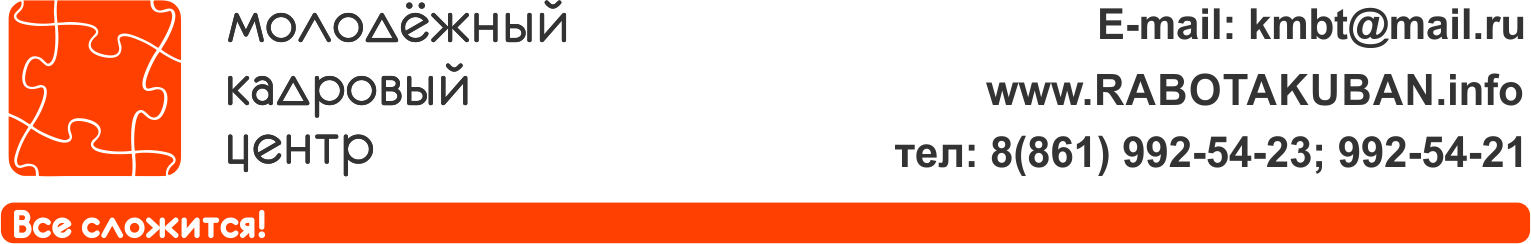 НА ТЕРРИТОРИИ Г. КРАСНОДАРАгент прямых продаж интернета г/р сменныйз/п сдельнаяАгент прямых продаж сим-карт г/р сменныйз/п от 15 000 руб.Агент прямых по продажам г/р свободное расписаниез/п сдельнаяАгент прямых продаж сим-карт г/р сменныйз/п от 15 000 руб.Кассир г/р сменныйз/п 17 000 руб.Менеджер по продажам сервиса компании Менеджер по продажам сервиса компании г/р свободное расписаниез/п от 11 000 руб.Менеджер по работе с клиентами г/р ненормируемыйз/п от 30 000 руб.Менеджер по развитию компании г/р ненормируемыйз/п от 20 000 руб.Повар г/р ненормируемыйз/п от 10 000 руб.Подсобный рабочий г/р ненормируемыйз/п от 300руб./деньПродавец-консультантг/р сменныйз/п 17 000 руб.Промоутер г/р сменныйз/п от 120 руб./часРепетитор математики, физики, химии, обществознанияРепетитор математики, физики, химии, обществознанияг/р свободное расписаниез/п от 10 000руб.Супервайзер г/р сменныйз/п от 120 руб./часТьютер математики, физики, химии, обществознанияТьютер математики, физики, химии, обществознанияг/р свободное расписаниез/п от 10 000руб.ХостесХостесг/р сменныйз/п от 120 руб./часrabotakuban.info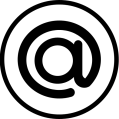 kmbt@mail.ru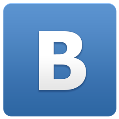 vk.com/rabotakuban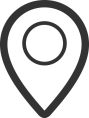 ул. Северная, 279, каб.322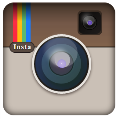 @mkckuban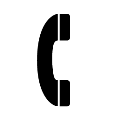 8(861)992-54-21